 Tematy na 24.11.2021 r (środa) kl. III BRSWychowanie fizyczneTemat: Co to jest wskaźnik BMI? Jak go obliczyć? Zasady zdrowego odżywiania i stylu życia.Posłuchaj co na temat wskaźnika BMI opowiada dietetyk :https://www.youtube.com/watch?v=t-NatIJfvIsOblicz swój wskaźnik BMI i zobacz w jakiej jesteś formie:http://www.oblicz-bmi.pl/?gclid=CjwKCAiAv_KMBhAzEiwAs-rX1LKnA65iCZ8PSSLIe75gLsvnx4bdrfmyhEc9whTn-XIK0iAb-wIvkxoClEcQAvD_BwEWiemy co to jest BMI wiemy jak go obliczyć  To teraz przyszedł czas abyśmy dowiedzieli się o najważniejszych zasadach zdrowego stylu życia i zasad zdrowego odżywiania :10 zasad zdrowego stylu życia:https://www.youtube.com/watch?v=nd7cIKM-fSY&t=15s10 zasad zdrowego odżywiania:https://www.youtube.com/watch?v=DF4znGEcBPUMam, nadzieję że przedstawiony materiał zaciekawił Was  i zaczniemy lub będziemy kontynuować zdrowy styl życia i wprowadzimy zasady zdrowego odżywiania. Jest to bardzo ważne w dzisiejszych czasach bo zdrowie jest najważniejsze Do zobaczenia w szkole Anna Ciemny TECHNOLOGIA OGRODNICZA 24.11.2021R.T: Wymagania siedliskowe i uprawa malin.Materiał w poniższych linkach pomoże Ci zrozumieć wymagania malin oraz utrwalić treści związane z ich uprawą. 1. Uprawa malin powtarzających owocowanie https://www.youtube.com/watch?v=5hRzzxD-f74 2. Uprawa krzewów owocowych  https://www.youtube.com/watch?v=FOks3RJEbSQ 3. Jak przyciąć maliny, sadzenie  https://www.youtube.com/watch?v=5HwTUcr4n1AT: System ochrony roślin. Zapoznaj się ze wskazówkami zawartymi w filmie, a dowiesz się jak zorganizować pracę związaną z ochroną roślin w sposób bezpieczny oraz jakich zasad przestrzegać by praca nie zagrażała Twojemu życiu i zdrowiu. 1. Bezpieczeństwo stosowania środków ochrony roślin.https://www.youtube.com/watch?v=ZtHLD5GXC-w&t=16s T: Sterowanie procesem kwitnienia roślin.1. Wykorzystując fotoperiodyzm można sterować kwitnieniem roślin. Efekt ten osiąga się zmieniając długość dnia:skracać długość dnia, nakrywając rośliny rano lub wieczorem materiałem nie przepuszczającym światła, przedłużać dzień doświetlając rośliny (przy użyciu światła elektrycznego). 2. Sterowanie fotoperiodem dla wywoływania kwitnienia jest możliwe w uprawach pod lampami, oraz w profesjonalnie wyposażonych szklarniach z systemami zaciemniającymi. ZADANIE DOMOWE – rozwiąż test https://arkusze.pl/zawodowy/r05-2020-czerwiec-egzamin-zawodowy-pisemny.pdf REWALIDACJA – Natalia i JędrzejKorzystając z podanego linku rozwiąż zadanie https://learningapps.org/display?v=p3mihmj5321Technologia gastronomiczna24.11.2021 rTemat : Powtórzenie wiadomości.Proszę jeszcze raz spokojnie przeczytać ostatni dział – potrawy z ryb  i owoców  morza, i rozwiązać do końca wczorajszy test. Musicie z tego działu napisać sprawdzian, więc nie chciałabym wprowadzać dużo nowych treści. Jako nowy temat proszę przeczytać Rodzaje i charakterystyka potraw półmięsnych i wegetariańskich. Proszę nie opracowywać – w klasie mam przygotowane dla Was karty pracy do tego tematu. A teraz? -  pulpety inaczej  bakłażan, fasola, kasza jaglana , pieczarki : Czyli WEGE! https://www.youtube.com/watch?v=y3KyOJyIRFs&ab_channel=Smaczny.tvhttps://www.youtube.com/watch?v=iO0y_9rLp8s&ab_channel=WegeTubahttps://www.youtube.com/watch?v=ZbFTEfWbTjM&ab_channel=KawazmlekiemA może ktoś z Was znajdzie ciekawy przepis na inną potrawę wegetariańską? Dla aktywnych – piąteczki gwarantowane Zajęcia logopedyczne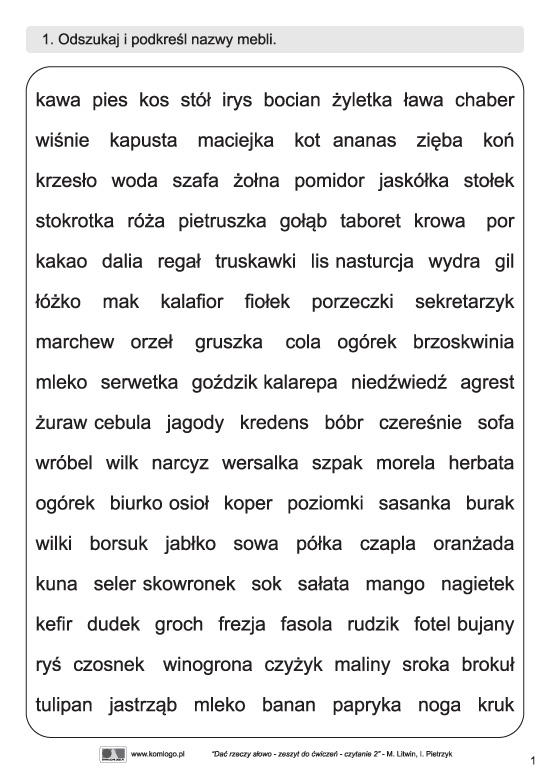 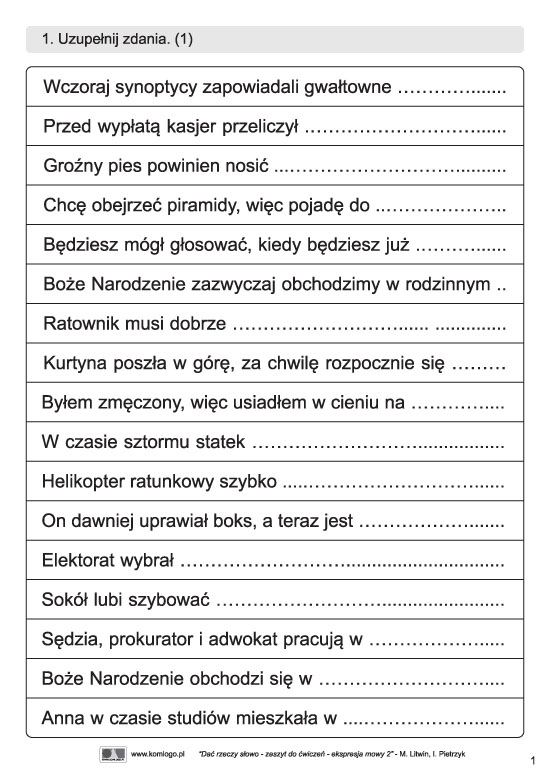 Zajęcia rewalidacyjneKlasa: III BRSnauczyciel: Karolina Gzyl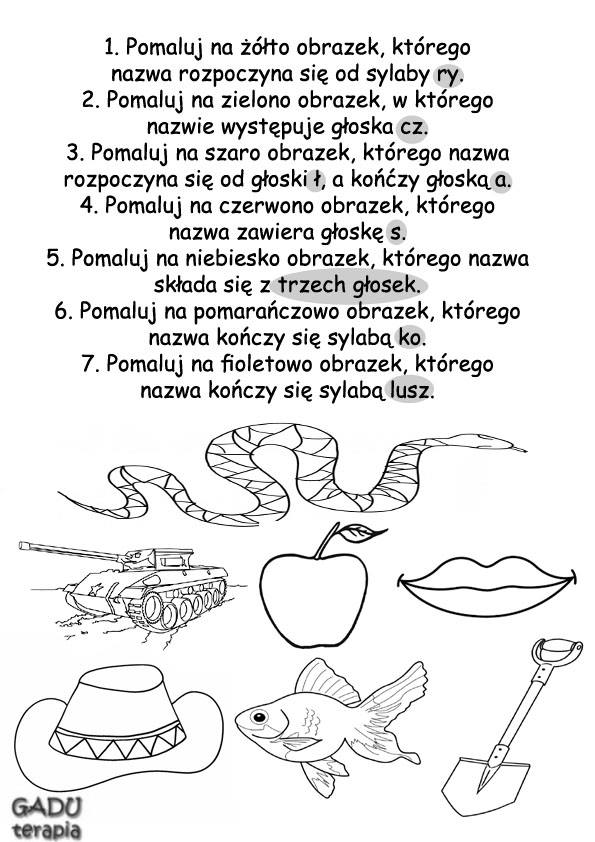 